Innemen = opeten, inslikkenMedicijnen = geneesmiddelenDragees / capsule = omhulsel met daarin poeder                                   of vloeistof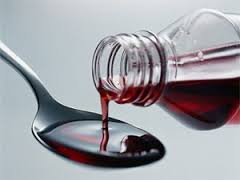 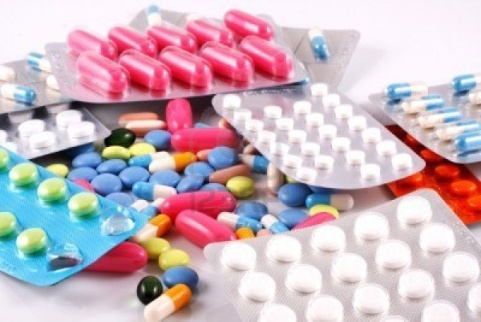 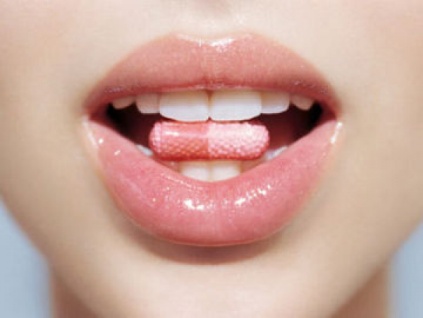 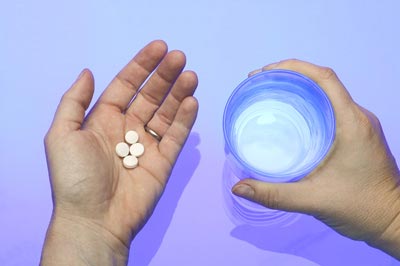 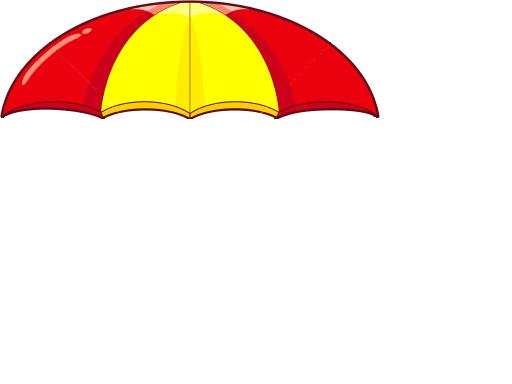 